2024年4月23日NPO法人スプラタルカ「2024年 小学生地球市民会議」のボランティアスタッフ募集について下記のとおり、6月30日（日）にビデオ通話を用いた3カ国（日本、マレーシア、スリランカ）の小学生有志による「2024年 小学生地球市民会議」を開催いたします。会議を開催するにあたり、運営にも有志の参加を予定しています。沖縄県内在住の中学生以上であれば、どなたでも参加できます。ぜひ、小学生地球市民会議開催の支援をよろしくお願いします。※「2024年 小学生地球市民会議」の詳細につきましては、別添のチラシ及び公式サイトでご確認ください。１　テ ー マ：「教えて！あなたのくらし」 -宗教と生活の関わりを知ろう-＊このテーマに沿って日本側参加者で議論し、発表内容をまとめ、本会議では国を越えてこのテーマについて議論します。２　日　　程： 6月22日（土）13:00 – 15:30：事前研修１（意見のまとめ、発表準備）の支援6月30日（日）12:00 – 14:00：事前研修２（発表準備、会場設営）の支援注：6月30日（日）事前研修前に食事を済ませておく。注：6月30日（日）事前研修後、休憩を取って、そのまま本会議となる。6月30日（日）14:00 – 16:00：本会議開催　（会場運営、進行）の支援＊本会議は一般公開します。３　場　　所：読谷村文化センター会議室４　応募資格：沖縄県内在住の中学生以上で、ボランティアスタッフとして国際会議の運営に協力頂ける方。５　主なサポート内容：事前研修：会議参加者（小学生）の意見をまとめる手伝い、発表資料作成の支援、発表練習の支援、会場設営、記録係、など。本会議当日：会場設営、受付、会議用機器操作、人員整理・誘導、記録（カメラ、ビデオ、議事録）、など。６　主　　催：NPO法人スプラタルカ７　参加申し込み等：（1） 申込期限　　6月14日（金）　（必着）（2） 申込方法下記申込用紙を印刷して必要事項を記入の上、スプラタルカまで郵送してください。＊もしくはワードファイルに直接入力、または同様の内容をメールに記載して、スプラタルカ info@supratarka.org 宛てにメールをお送り下さい。８　同意事項：　＊未成年者の場合は保護者同意事項ボランティアスタッフとして参加申し込みするにあたり、参加者として（未成年者の場合は保護者として）下記事項に同意いたします。(1) 下記媒体への参加者の写真や映像、氏名の掲載承諾活動報告書やチラシ等の印刷物スプラタルカ公式サイト等のWEBサイト新聞、テレビ等の報道機関による出版物や番組９　問い合わせ先：NPO法人 スプラタルカ　代表 本田勝也まで〒904-0305　沖縄県読谷村都屋369番地info@supratarka.orghttps://www.supratarka.org/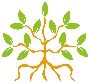 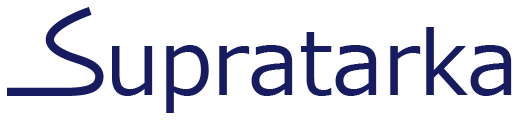 https://www.supratarka.org/info@supratarka.org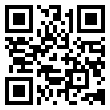 「2024年 小学生地球市民会議」　ボランティアスタッフ申込書ボランティアスタッフとして、小学生地球市民会議への参加を希望します。氏　名　　　　　　　　　　　　　　　　　　年齢（　　　歳）ふりがな　　　　　　　　　　　　　　　保護者氏名　　　　　　　　　　　　　　　＊申込者が未成年の場合、必ず記入願います。連絡先住所  （　　　　　　　　　　　　　　　　　　　　　　　　　　　　　　　　）TEL  （　　　　　　　　　　　　　　　　　　）E-mail（　　　　　　　　　　　　　　　　　　）＊必須（メールで連絡します）https://www.supratarka.org/info@supratarka.org